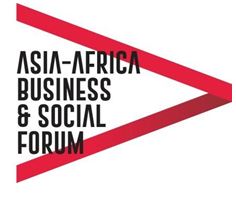 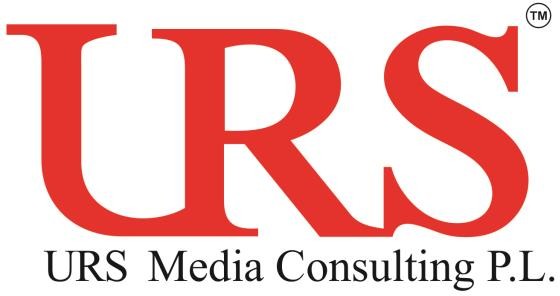 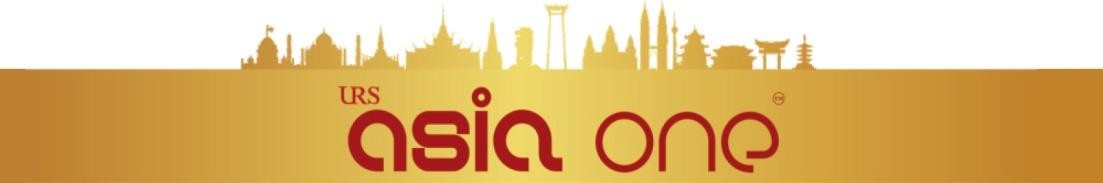 Pre Event PR Coverage The 17th Asia-Africa Business and Social Forum: Awards & Business Summit and Greatest Brands and Leaders - Asia – Africa - Americas at the London Marriott Grosvenor Square Hotel, London17th Asia-Europe Business & Social Forum: Awards & Business SummitPTI ANI PNN:http://www.ptinews.com/pressrelease/53844_press-sub17th-Asia-Europe-Business---Social-Forum--Awards---Business-Summithttps://www.theweek.in/wire-updates/business/2022/03/22/pwr31-asiaone-magazine-and-uwg-media.htmlhttps://www.devdiscourse.com/article/business/1972113-17th-asia-europe-business-social-forum-awards-business-summithttps://tradebrains.in/features/asiaone-magazine-uwg-media/https://todaynews.upexampaper.com/17th-asia-europe-business-social-forum-awards-business-summit-more-trending-news-today/https://aninews.in/news/business/business/17th-asia-europe-business-amp-social-forum-awards-amp-business-summit20220322172939/https://www.business-standard.com/content/press-releases-ani/17th-asia-europe-business-social-forum-awards-business-summit-122032201030_1.htmlhttps://www.uniindia.com/pressrelease/17th-asia-europe-business-social-forum-awards-business-summithttps://www.apnlive.com/press-release/awards-business-summit/https://www.thespuzz.com/awards-business-summit/https://www.zee5.com/articles/17th-asia-europe-business-social-forum-awards-business-summithttps://www.lokmattimes.com/business/17th-asia-europe-business-social-forum-awards-business-summit/https://www.latestly.com/agency-news/business-news-17th-asia-europe-business-social-forum-awards-business-summit-3500645.htmlhttps://www.bignewsnetwork.com/news/272411406/17th-asia-europe-business--social-forum-awards--business-summithttps://www.newkerala.com/news/2022/42708.htmhttps://jionews.com/home/article/10/1280952104/Business-News-17th-Asia-Europe-Business-Social-Forum-Awards-Business-Summithttps://jionews.com/home/article/5/1280897323/17th-Asia-Europe-Business-Social-Forum-Awards-Business-Summithttps://jionews.com/home/article/173/1280964798/17th-Asia-Europe-Business-Social-Forum-Awards-Business-Summithttps://m.dailyhunt.in/news/india/english/lokmattimes+english-epaper-lokmaten/17th+asiaeurope+business+social+forum+awards+business+summit-newsid-n370354512?s=a&uu=0xa75317646e3f2bc8&ss=wsphttps://m.dailyhunt.in/news/india/english/ani+english-epaper-anieng/17th+asiaeurope+business+social+forum+awards+business+summit-newsid-n370342338?s=a&uu=0xa75317646e3f2bc8&ss=wsphttps://news.google.com/search?q=17th%20Asia-Europe%20Business%20%26%20Social%20Forum%3A%20Awards%20%26%20Business%20Summit&hl=en-IN&gl=IN&ceid=IN%3Aenhttps://www.southindianews.in/news/17th-asia-europe-business-social-forum-awards-business-summit20220322172935/https://www.indiannewsnetwork.net/news/17th-asia-europe-business-social-forum-awards-business-summit20220322172935/https://www.haryanatoday.in/news/17th-asia-europe-business-social-forum-awards-business-summit20220322172935/https://www.madhyapradeshchronicle.com/news/17th-asia-europe-business-social-forum-awards-business-summit20220322172935/https://www.maharashtrasamachar.com/news/17th-asia-europe-business-social-forum-awards-business-summit20220322172935/https://www.kashmirbreakingnews.com/news/17th-asia-europe-business-social-forum-awards-business-summit20220322172935/https://www.indianeconomicobserver.com/news/17th-asia-europe-business-social-forum-awards-business-summit20220322172935/https://www.telanganajournal.in/news/17th-asia-europe-business-social-forum-awards-business-summit20220322172935/https://www.gujaratvarta.com/news/17th-asia-europe-business-social-forum-awards-business-summit20220322172935/https://www.andhrapradeshmirror.com/news/17th-asia-europe-business-social-forum-awards-business-summit20220322172935/https://www.westbengalkhabar.in/news/17th-asia-europe-business-social-forum-awards-business-summit20220322172935/https://www.delhilivenews.in/news/17th-asia-europe-business-social-forum-awards-business-summit20220322172935/https://www.vanakkamtamilnadu.com/news/17th-asia-europe-business-social-forum-awards-business-summit20220322172935/https://www.gujaratsamachar.news/news/17th-asia-europe-business-social-forum-awards-business-summit20220322172935/https://www.jharkhandtimes.in/news/17th-asia-europe-business-social-forum-awards-business-summit20220322172935/https://www.karnatakalive.in/news/17th-asia-europe-business-social-forum-awards-business-summit20220322172935/https://www.rajasthankikhabar.com/news/17th-asia-europe-business-social-forum-awards-business-summit20220322172935/https://www.uptoday.news/news/17th-asia-europe-business-social-forum-awards-business-summit20220322172935/https://www.himachalpatrika.com/news/17th-asia-europe-business-social-forum-awards-business-summit20220322172935/https://www.chhattisgarhtoday.in/news/17th-asia-europe-business-social-forum-awards-business-summit20220322172935/https://www.kashmirnewsline.in/news/17th-asia-europe-business-social-forum-awards-business-summit20220322172935/https://www.northeasttimes.in/news/17th-asia-europe-business-social-forum-awards-business-summit20220322172935/https://www.bihartimes.news/news/17th-asia-europe-business-social-forum-awards-business-summit20220322172935/https://www.odishapost.news/news/17th-asia-europe-business-social-forum-awards-business-summit20220322172935/https://asiannews.in/17th-asia-europe-business-social-forum-awards-business-summit/https://entrepreneurview.in/17th-asia-europe-business-social-forum-awards-business-summit/https://theindianalert.com/17th-asia-europe-business-social-forum-awards-business-summit/https://republicnewstoday.com/index.php/2022/03/22/17th-asia-europe-business-social-forum-awards-business-summit/https://newsnetworks.co.in/en/2022/03/22/17th-asia-europe-business-social-forum-awards-business-summit/https://www.hkgdailynews.com/17th-asia-europe-business-social-forum-awards-business-summit/https://bestnewsjournal.com/17th-asia-europe-business-social-forum-awards-business-summit/https://financialnewsday.com/17th-asia-europe-business-social-forum-awards-business-summit/https://forexnewstimes.com/17th-asia-europe-business-social-forum-awards-business-summit/https://globalnewstonight.com/index.php/2022/03/22/17th-asia-europe-business-social-forum-awards-business-summit/https://inbusinesstimes.com/17th-asia-europe-business-social-forum-awards-business-summit/https://justnewsnow.com/17th-asia-europe-business-social-forum-awards-business-summit/https://newsecontent.com/17th-asia-europe-business-social-forum-awards-business-summit/https://newsradian.com/index.php/2022/03/22/17th-asia-europe-business-social-forum-awards-business-summit/https://newsroombuzz.com/17th-asia-europe-business-social-forum-awards-business-summit/https://newssupplydaily.com/index.php/2022/03/22/17th-asia-europe-business-social-forum-awards-business-summit/https://primenewstv.com/index.php/2022/03/22/17th-asia-europe-business-social-forum-awards-business-summit/https://punemetronews.com/17th-asia-europe-business-social-forum-awards-business-summit/https://rtnews24.com/index.php/2022/03/22/17th-asia-europe-business-social-forum-awards-business-summit/https://biznewss.in/index.php/2022/03/22/17th-asia-europe-business-social-forum-awards-business-summit/https://bniindia.in/?p=11370https://businessvoicenow.com/?p=11316https://city-lights.in/index.php/2022/03/22/17th-asia-europe-business-social-forum-awards-business-summit/https://cityreporters.in/index.php/2022/03/22/17th-asia-europe-business-social-forum-awards-business-summit/https://companyvoice.in/?p=13905https://dailybulletin.co.in/index.php/2022/03/22/17th-asia-europe-business-social-forum-awards-business-summit/https://economicindia.co.in/world/17th-asia-europe-business-social-forum-awards-business-summit/https://higujarat.com/index.php/2022/03/22/17th-asia-europe-business-social-forum-awards-business-summit/https://newswiregoa.com/index.php/2022/03/22/17th-asia-europe-business-social-forum-awards-business-summit/https://indiafirstnews.in/index.php/2022/03/22/17th-asia-europe-business-social-forum-awards-business-summit/https://indiaheadline.in/?p=11378https://indianbusinessline.com/index.php/2022/03/22/17th-asia-europe-business-social-forum-awards-business-summit/https://indiannewsmaker.com/index.php/2022/03/22/17th-asia-europe-business-social-forum-awards-business-summit/https://indianweekend.com/index.php/2022/03/22/17th-asia-europe-business-social-forum-awards-business-summit/https://mycountry.co.in/index.php/2022/03/22/17th-asia-europe-business-social-forum-awards-business-summit/https://newindiaherald.com/index.php/2022/03/22/17th-asia-europe-business-social-forum-awards-business-summit/https://news21.co.in/index.php/2022/03/22/17th-asia-europe-business-social-forum-awards-business-summit/https://newswiredelhi.com/index.php/2022/03/22/17th-asia-europe-business-social-forum-awards-business-summit/https://newswirepunjab.com/index.php/2022/03/22/17th-asia-europe-business-social-forum-awards-business-summit/https://primexnewsinternational.com/2022/03/22/17th-asia-europe-business-social-forum-awards-business-summit/https://real-news.co.in/index.php/2022/03/22/17th-asia-europe-business-social-forum-awards-business-summit/https://republic21.in/index.php/2022/03/22/17th-asia-europe-business-social-forum-awards-business-summit/https://storywriter.co.in/index.php/2022/03/22/17th-asia-europe-business-social-forum-awards-business-summit/https://thegrandmedia.in/index.php/2022/03/22/17th-asia-europe-business-social-forum-awards-business-summit/https://themsmenews.com/index.php/2022/03/22/17th-asia-europe-business-social-forum-awards-business-summit/https://thenationtimes.co.in/index.php/2022/03/22/17th-asia-europe-business-social-forum-awards-business-summit/https://newswirekarnataka.com/index.php/2022/03/22/17th-asia-europe-business-social-forum-awards-business-summit/https://thenewsbharti.com/index.php/2022/03/22/17th-asia-europe-business-social-forum-awards-business-summit/https://theprimeindia.in/index.php/2022/03/22/17th-asia-europe-business-social-forum-awards-business-summit/https://thesamay.co.in/index.php/2022/03/22/17th-asia-europe-business-social-forum-awards-business-summit/https://thestartupstory.co.in/index.php/2022/03/22/17th-asia-europe-business-social-forum-awards-business-summit/https://thetimes24.in/index.php/2022/03/22/17th-asia-europe-business-social-forum-awards-business-summit/https://theudyog.in/17th-asia-europe-business-social-forum-awards-business-summit/https://truestoryindia.com/index.php/2022/03/22/17th-asia-europe-business-social-forum-awards-business-summit/https://theoneindia.in/index.php/2022/03/22/17th-asia-europe-business-social-forum-awards-business-summit/https://www.australiamorningtribune.com/news/17th-asia-europe-business-social-forum-awards-business-summit20220322172935/https://www.sydneyeveningpost.com/news/17th-asia-europe-business-social-forum-awards-business-summit20220322172935/https://www.srilankaislandnews.com/news/17th-asia-europe-business-social-forum-awards-business-summit20220322172935/https://www.britishcolumbiatimes.com/news/17th-asia-europe-business-social-forum-awards-business-summit20220322172935/https://www.losangeleseveningdespatch.com/news/17th-asia-europe-business-social-forum-awards-business-summit20220322172935/https://www.usworldtoday.com/news/17th-asia-europe-business-social-forum-awards-business-summit20220322172935/https://www.floridabreakingnews.com/news/17th-asia-europe-business-social-forum-awards-business-summit20220322172935/https://www.richmondeveningnews.com/news/17th-asia-europe-business-social-forum-awards-business-summit20220322172935/https://www.mountainviewsentinel.com/news/17th-asia-europe-business-social-forum-awards-business-summit20220322172935/https://www.francenetworktimes.com/news/17th-asia-europe-business-social-forum-awards-business-summit20220322172935/https://www.englandnewsportal.com/news/17th-asia-europe-business-social-forum-awards-business-summit20220322172935/https://www.federaldespatch.com/news/17th-asia-europe-business-social-forum-awards-business-summit20220322172935/https://www.birminghamallnewsnetwork.com/news/17th-asia-europe-business-social-forum-awards-business-summit20220322172935/https://www.miaminewsherald.com/news/17th-asia-europe-business-social-forum-awards-business-summit20220322172935/https://www.whitehousenewstime.com/news/17th-asia-europe-business-social-forum-awards-business-summit20220322172935/https://www.washingtondcdespatch.com/news/17th-asia-europe-business-social-forum-awards-business-summit20220322172935/https://www.newyorkdespatch.com/news/17th-asia-europe-business-social-forum-awards-business-summit20220322172935/https://www.buffalodespatch.com/news/17th-asia-europe-business-social-forum-awards-business-summit20220322172935/https://www.eastcoastamericannews.com/news/17th-asia-europe-business-social-forum-awards-business-summit20220322172935/https://www.europeansuntimes.com/news/17th-asia-europe-business-social-forum-awards-business-summit20220322172935/https://www.maldivesstarplus.com/news/17th-asia-europe-business-social-forum-awards-business-summit20220322172935/https://www.southchinaherald.news/news/17th-asia-europe-business-social-forum-awards-business-summit20220322172935/https://www.eastasiaallnewsportal.com/news/17th-asia-europe-business-social-forum-awards-business-summit20220322172935/https://www.japantimestoday.com/news/17th-asia-europe-business-social-forum-awards-business-summit20220322172935/https://www.londonchannelnews.com/news/17th-asia-europe-business-social-forum-awards-business-summit20220322172935/https://www.worldnewsnetwork.net/news/17th-asia-europe-business-social-forum-awards-business-summit20220322172935/https://www.bangladeshsun.com/news/272411406/17th-asia-europe-business-social-forum-awards-business-summithttps://www.jordannews.net/news/272411406/17th-asia-europe-business-social-forum-awards-business-summithttps://www.iraqnews.net/news/272411406/17th-asia-europe-business-social-forum-awards-business-summithttps://www.copenhagennews.net/news/272411406/17th-asia-europe-business-social-forum-awards-business-summithttps://www.londonmercury.com/news/272411406/17th-asia-europe-business-social-forum-awards-business-summithttps://www.nepalnews.net/news/272411406/17th-asia-europe-business-social-forum-awards-business-summithttps://www.ohiostandard.com/news/272411406/17th-asia-europe-business-social-forum-awards-business-summithttps://www.asiabulletin.com/news/272411406/17th-asia-europe-business-social-forum-awards-business-summithttps://www.saudiarabianews.net/news/272411406/17th-asia-europe-business-social-forum-awards-business-summithttps://www.japanherald.com/news/272411406/17th-asia-europe-business-social-forum-awards-business-summithttps://www.kuwaitnews.net/news/272411406/17th-asia-europe-business-social-forum-awards-business-summithttps://www.entertainmentsun.com/news/272411406/17th-asia-europe-business-social-forum-awards-business-summithttps://www.morocconews.net/news/272411406/17th-asia-europe-business-social-forum-awards-business-summithttps://www.bombaynews.net/news/272411406/17th-asia-europe-business-social-forum-awards-business-summithttps://www.calcuttanews.net/news/272411406/17th-asia-europe-business-social-forum-awards-business-summithttps://www.kolkatanews.net/news/272411406/17th-asia-europe-business-social-forum-awards-business-summithttps://www.mumbainews.net/news/272411406/17th-asia-europe-business-social-forum-awards-business-summithttps://www.newdelhinews.net/news/272411406/17th-asia-europe-business-social-forum-awards-business-summithttps://www.southeastasiapost.com/news/272411406/17th-asia-europe-business-social-forum-awards-business-summithttps://www.nepalnational.com/news/272411406/17th-asia-europe-business-social-forum-awards-business-summithttps://www.srilankasource.com/news/272411406/17th-asia-europe-business-social-forum-awards-business-summithttps://www.indiasnews.net/news/272411406/17th-asia-europe-business-social-forum-awards-business-summithttps://www.afghanistansun.com/news/272411406/17th-asia-europe-business-social-forum-awards-business-summithttps://www.torontotelegraph.com/news/272411406/17th-asia-europe-business-social-forum-awards-business-summithttps://www.iranherald.com/news/272411406/17th-asia-europe-business-social-forum-awards-business-summithttps://www.pakistantelegraph.com/news/272411406/17th-asia-europe-business-social-forum-awards-business-summit